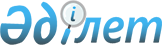 О внесении изменений в решение Шардаринского районного маслихата от 21 декабря 2018 года № 35-227-VІ "О районном бюджете на 2019-2021 годы"
					
			С истёкшим сроком
			
			
		
					Решение Шардаринского районного маслихата Туркестанской области от 25 июня 2019 года № 45-291-VI. Зарегистрировано Департаментом юстиции Туркестанской области 27 июня 2019 года № 5097. Прекращено действие в связи с истечением срока
      В соответствии с пунктом 5 статьи 109 Бюджетного Кодекса Республики Казахстан от 4 декабря 2008 года и подпунктом 1) пункта 1 статьи 6 Закона Республики Казахстан от 23 января 2001 года "О местном государственном управлении и самоуправлении в Республике Казахстан" и решением Туркестанского областного маслихата от 13 июня 2019 года № 38/405-VI "О внесении изменений и дополнения в решение Туркестанского областного маслихата от 12 декабря 2018 года № 33/347-VІ "Об областном бюджете на 2019-2021 годы", зарегистрировано в Реестре государственной регистрации нормативных правовых актов за № 5089, районный маслихат РЕШИЛ:
      1. Внести в решение Шардаринского районного маслихата от 21 декабря 2018 года № 35-227-VІ "О районном бюджете на 2019-2021 годы" (зарегистрировано в Реестре государственной регистрации нормативных правовых актов за № 4863, опубликовано 11 января 2019 года в газете "Шартарап-Шарайна" и в эталонном контрольном банке нормативных правовых актов Республики Казахстан в электронном виде 10 января 2019 года) следующие изменения: 
      пункт 1 изложить в следующей редакции:
      "1. Утвердить районный бюджет Шардаринского района на 2019-2021 годы согласно приложениям 1, 2 и 3 соответственно, в том числе на 2019 год в следующих объемах: 
      1) доходы – 18 477 918 тысяч тенге:
      налоговые поступления – 3 037 463 тысяч тенге;
      неналоговые поступления – 8 360 тысяч тенге;
      поступления от продажи основного капитала – 30 750 тысяч тенге;
      поступления трансфертов – 15 401 345 тысяч тенге;
      2) затраты – 18 664 228 тысяч тенге;
      3) чистое бюджетное кредитование – 4 976 тысяч тенге:
      бюджетные кредиты – 15 150 тысяч тенге;
      погашение бюджетных кредитов – 10 174 тысяч тенге;
      4) сальдо по операциям с финансовыми активами – 0:
      приобретение финансовых активов – 0;
      поступления от продажи финансовых активов государства – 0;
      5) дефицит бюджета – - 191 286 тысяч тенге;
      6) финансирование дефицита бюджета – 191 286 тысяч тенге:
      поступление займов – 15 150 тысяч тенге; 
      погашение займов – 10 174 тысяч тенге; 
      используемые остатки бюджетных средств – 186 310 тысяч тенге.".
      Приложения 1, 2, 3 и 5 указанного решения изложить в новой редакции согласно приложениям 1, 2, 3 и 4 к настоящему решению.
      2. Государственному учреждению "Аппарат Шардаринского районного маслихата" в установленном законодательством Республики Казахстан порядке обеспечить:
      1) государственную регистрацию настоящего решения в территориальном органе юстиции;
      2) в течение десяти календарных дней со дня государственной регистрации настоящего решения маслихата направление его копии в бумажном и электронном виде на казахском и русском языках в Республиканское государственное предприятие на праве хозяйственного ведения "Институт законодательства и правовой информации Республики Казахстан" для официального опубликования и включения в эталонный контрольный банк нормативных правовых актов Республики Казахстан;
      3) размещение настоящего решения на интернет-ресурсе Шардаринского районного маслихата после его официального опубликования.
      3. Настоящее решение вводится в действие с 1 января 2019 года.  Районный бюджет на 2019 год Районный бюджет на 2020 год Районный бюджет на 2021 год Перечень распределение целевых текущих трансфертов из местных бюджетов бюджетам сельских округов на 2019 год
					© 2012. РГП на ПХВ «Институт законодательства и правовой информации Республики Казахстан» Министерства юстиции Республики Казахстан
				
      Председатель сессии

И. Адилхан

      Секретарь районного маслихат

Б. Муталиев
Приложение 1 к решению
маслихата Шардаринского
района от 25 июня
2019 года № 45-291-VIПриложение 1 к решению
маслихата Шардаринского
района от 21 декабря
2018 года № 35-227-VІ
Категория 
Категория 
Категория 
Категория 
Наименование 
Сумма, тысяч тенге
Класс
Класс
Класс
Наименование 
Сумма, тысяч тенге
Подкласс
Подкласс
Наименование 
Сумма, тысяч тенге
1
1
1
1
2
3
1. Доходы
18 477 918
1
Налоговые поступления
3 037 463
01
Подоходный налог
235 223
2
Индивидуальный подоходный налог
235 223
03
Социальный налог
321 192
1
Социальный налог
321 192
04
Hалоги на собственность
2 449 683
1
Hалоги на имущество
2 444 473
5
Единый земельный налог
5 210
05
Внутренние налоги на товары, работы и услуги
22 805
2
Акцизы
6 204
3
Поступления за использование природных и других ресурсов
8 555
4
Сборы за ведение предпринимательской и профессиональной деятельности
7 635
5
Налог на игорный бизнес
411
08
Обязательные платежи, взимаемые за совершение юридически значимых действий и (или) выдачу документов уполномоченными на то государственными органами или должностными лицами
8 560
1
Государственная пошлина
8 560
2
Неналоговые поступления
8 360
01
Доходы от государственной собственности
2 658
3
Дивиденды на государственные пакеты акций, находящиеся в государственной собственности
229
5
Доходы от аренды имущества, находящегося в государственной собственности
2 429
04
Штрафы, пени, санкции, взыскания, налагаемые государственными учреждениями, финансируемыми из государственного бюджета, а также содержащимися и финансируемыми из бюджета (сметы расходов) Национального Банка Республики Казахстан
702
1
Штрафы, пени, санкции, взыскания, налагаемые государственными учреждениями, финансируемыми из государственного бюджета, а также содержащимися и финансируемыми из бюджета (сметы расходов) Национального Банка Республики Казахстан, за исключением поступлений от организаций нефтяного сектора и в Фонд компенсации потерпевшим
702
06
Прочие неналоговые поступления
5 000
1
Прочие неналоговые поступления
5 000
3
Поступления от продажи основного капитала
30 750
01
Продажа государственного имущества, закрепленного за государственными учреждениями
2 750
1
Продажа государственного имущества, закрепленного за государственными учреждениями
2 750
03
Продажа земли и нематериальных активов
28 000
1
Продажа земли
28 000
4
Поступления трансфертов
15 401 345
01
Трансферты из нижестоящих органов государственного управления
22 872
3
Трансферты из бюджетов городов районного значения, сел, поселков, сельских округов
22 872
02
Трансферты из вышестоящих органов государственного управления
15 378 473
2
Трансферты из областного бюджета
15 378 473
Коды
Коды
Коды
Коды
Наименование 
Сумма, тысяч тенге
Функциональные группы
Функциональные группы
Функциональные группы
Функциональные группы
Наименование 
Сумма, тысяч тенге
Функциональные подгруппы
Функциональные подгруппы
Функциональные подгруппы
Наименование 
Сумма, тысяч тенге
Администратор бюджетных программ
Администратор бюджетных программ
Наименование 
Сумма, тысяч тенге
2. Затраты
18 664 228
01
Государственные услуги общего характера
867 798
1
Представительные, исполнительные и другие органы, выполняющие общие функции государственного управления
245 109
112
Аппарат маслихата района (города областного значения)
34 022
001
Услуги по обеспечению деятельности маслихата района (города областного значения)
33 340
003
Капитальные расходы государственного органа
682
122
Аппарат акима района (города областного значения)
211 087
001
Услуги по обеспечению деятельности акима района (города областного значения)
164 386
003
Капитальные расходы государственного органа
46 701
2
Финансовая деятельность
1 437
459
Отдел экономики и финансов района (города областного значения)
1 437
003
Проведение оценки имущества в целях налогообложения
1 437
9
Прочие государственные услуги общего характера
621 252
459
Отдел экономики и финансов района (города областного значения)
126 451
001
Услуги по реализации государственной политики в области формирования и развития экономической политики, государственного планирования, исполнения бюджета и управления коммунальной собственностью района (города областного значения)
53 932
113
Целевые текущие трансферты из местных бюджетов
72 519
458
Отдел жилищно-коммунального хозяйства, пассажирского транспорта и автомобильных дорог района (города областного значения)
494 726
001
Услуги по реализации государственной политики на местном уровне в области жилищно-коммунального хозяйства, пассажирского транспорта и автомобильных дорог
65 031
013
Капитальные расходы государственного органа
1 280
113
Целевые текущие трансферты из местных бюджетов
428 415
467
Отдел строительства района (города областного значения)
75
040
Развитие объектов государственных органов
75
02
Оборона
26 387
1
Военные нужды
13 103
122
Аппарат акима района (города областного значения)
13 103
005
Мероприятия в рамках исполнения всеобщей воинской обязанности
13 103
2
Организация работы по чрезвычайным ситуациям
13 284
122
Аппарат акима района (города областного значения)
13 284
006
Предупреждение и ликвидация чрезвычайных ситуаций масштаба района (города областного значения)
13 284
04
Образование
10 232 843
1
Дошкольное воспитание и обучение
656 580
464
Отдел образования района (города областного значения)
656 580
040
Реализация государственного образовательного заказа в дошкольных организациях образования
656 580
2
Начальное, основное среднее и общее среднее образование
8 753 557
464
Отдел образования района (города областного значения)
8 315 888
003
Общеобразовательное обучение
8 032 492
006
Дополнительное образование для детей
283 396
467
Отдел строительства района (города областного значения)
437 669
024
Строительство и реконструкция объектов начального, основного среднего и общего среднего образования
437 669
9
Прочие услуги в области образования
822 706
464
Отдел образования района (города областного значения)
822 706
001
Услуги по реализации государственной политики на местном уровне в области образования
30 089
005
Приобретение и доставка учебников, учебно-методических комплексов для государственных учреждений образования района (города областного значения)
240 795
007
Проведение школьных олимпиад, внешкольных мероприятий и конкурсов районного (городского) масштаба
714
012
Капитальные расходы государственного органа
220
015
Ежемесячные выплаты денежных средств опекунам (попечителям) на содержание ребенка-сироты (детей-сирот), и ребенка (детей), оставшегося без попечения родителей
23 175
022
Выплата единовременных денежных средств казахстанским гражданам, усыновившим (удочерившим) ребенка (детей)-сироту и ребенка (детей), оставшегося без попечения родителей
195
067
Капитальные расходы подведомственных государственных учреждений и организаций
254 811
113
Целевые текущие трансферты из местных бюджетов
272 707
06
Социальная помощь и социальное обеспечение
1 748 954
1
Социальное обеспечение
1 226 229
451
Отдел занятости и социальных программ района (города областного значения)
1 220 665
005
Государственная адресная социальная помощь
1 220 665
464
Отдел образования района (города областного значения)
5 564
030
Содержание ребенка (детей), переданного патронатным воспитателям
5 564
2
Социальная помощь
454 546
451
Отдел занятости и социальных программ района (города областного значения)
454 546
002
Программа занятости
167 786
006
Оказание жилищной помощи
3 000
007
Социальная помощь отдельным категориям нуждающихся граждан по решениям местных представительных органов
34 419
010
Материальное обеспечение детей-инвалидов, воспитывающихся и обучающихся на дому
2 939
014
Оказание социальной помощи нуждающимся гражданам на дому
52 126
017
Обеспечение нуждающихся инвалидов обязательными гигиеническими средствами и предоставление услуг специалистами жестового языка, индивидуальными помощниками в соответствии с индивидуальной программой реабилитации инвалида
134 084
023
Обеспечение деятельности центров занятости населения
60 192
9
Прочие услуги в области социальной помощи и социального обеспечения
68 179
451
Отдел занятости и социальных программ района (города областного значения)
68 179
001
Услуги по реализации государственной политики на местном уровне в области обеспечения занятости и реализации социальных программ для населения
57 838
011
Оплата услуг по зачислению, выплате и доставке пособий и других социальных выплат
10 341
07
Жилищно-коммунальное хозяйство
1 603 995
1
Жилищное хозяйство
882 300
458
Отдел жилищно-коммунального хозяйства, пассажирского транспорта и автомобильных дорог района (города областного значения)
1 457
006
Мероприятия, направленные на поддержание сейсмоустойчивости жилых зданий, расположенных в сейсмоопасных регионах Республики Казахстан
250
049
Проведение энергетического аудита многоквартирных жилых домов
1 207
467
Отдел строительства района (города областного значения)
880 843
003
Проектирование и (или) строительство, реконструкция жилья коммунального жилищного фонда
606 104
004
Проектирование, развитие и (или) обустройство инженерно-коммуникационной инфраструктуры
242 190
098
Приобретение жилья коммунального жилищного фонда
32 549
2
Коммунальное хозяйство
525 218
458
Отдел жилищно-коммунального хозяйства, пассажирского транспорта и автомобильных дорог района (города областного значения)
525 218
012
Функционирование системы водоснабжения и водоотведения
24 752
027
Организация эксплуатации сетей газификации, находящихся в коммунальной собственности районов (городов областного значения)
36 330
029
Развитие системы водоснабжения и водоотведения
42 327
048
Развитие благоустройства городов и населенных пунктов
3 872
058
Развитие системы водоснабжения и водоотведения в сельских населенных пунктах
417 937
3
Благоустройство населенных пунктов
196 477
458
Отдел жилищно-коммунального хозяйства, пассажирского транспорта и автомобильных дорог района (города областного значения)
196 477
015
Освещение улиц в населенных пунктах
82 596
016
Обеспечение санитарии населенных пунктов
27 058
018
Благоустройство и озеленение населенных пунктов
86 823
08
Культура, спорт, туризм и информационное пространство
994 925
1
Деятельность в области культуры
157 916
455
Отдел культуры и развития языков района (города областного значения)
157 916
003
Поддержка культурно-досуговой работы
157 916
2
Спорт
596 968
465
Отдел физической культуры и спорта района (города областного значения)
596 968
001
Услуги по реализации государственной политики на местном уровне в сфере физической культуры и спорта
21 509
005
Развитие массового спорта и национальных видов спорта
444 169
006
Проведение спортивных соревнований на районном (города областного значения) уровне
65 790
007
Подготовка и участие членов сборных команд района (города областного значения) по различным видам спорта на областных спортивных соревнованиях
65 500
3
Информационное пространство
117 086
455
Отдел культуры и развития языков района (города областного значения)
98 396
006
Функционирование районных (городских) библиотек
81 223
007
Развитие государственного языка и других языков народа Казахстана
17 173
456
Отдел внутренней политики района (города областного значения)
18 690
002
Услуги по проведению государственной информационной политики
18 690
4
Туризм
12 000
467
Отдел строительства района (города областного значения)
12 000
023
Развитие объектов туризма
12 000
9
Прочие услуги по организации культуры, спорта, туризма и информационного пространства
110 955
455
Отдел культуры и развития языков района (города областного значения)
23 119
001
Услуги по реализации государственной политики на местном уровне в области развития языков и культуры
23 119
456
Отдел внутренней политики района (города областного значения)
87 836
001
Услуги по реализации государственной политики на местном уровне в области информации, укрепления государственности и формирования социального оптимизма граждан
44 188
003
Реализация мероприятий в сфере молодежной политики
43 648
09
Топливно-энергетический комплекс и недропользование
724 521
1
Топливо и энергетика
2 592
458
Отдел жилищно-коммунального хозяйства, пассажирского транспорта и автомобильных дорог района (города областного значения)
2 592
019
Развитие теплоэнергетической системы
2 592
9
Прочие услуги в области топливно-энергетического комплекса и недропользования
721 929
458
Отдел жилищно-коммунального хозяйства, пассажирского транспорта и автомобильных дорог района (города областного значения)
721 929
036
Развитие газотранспортной системы
721 929
10
Сельское, водное, лесное, рыбное хозяйство, особо охраняемые природные территории, охрана окружающей
247 829
1
Сельское хозяйство
209 600
462
Отдел сельского хозяйства района (города областного значения)
43 872
001
Услуги по реализации государственной политики на местном уровне в сфере сельского хозяйства
42 972
006
Капитальные расходы государственного органа
900
473
Отдел ветеринарии района (города областного значения)
165 728
001
Услуги по реализации государственной политики на местном уровне в сфере ветеринарии
32 220
005
Обеспечение функционирования скотомогильников (биотермических ям)
640
007
Организация отлова и уничтожения бродячих собак и кошек
5 725
008
Возмещение владельцам стоимости изымаемых и уничтожаемых больных животных, продуктов и сырья животного происхождения
926
009
Проведение ветеринарных мероприятий по энзоотическим болезням животных
18 671
011
Проведение противоэпизоотических мероприятий
107 546
6
Земельные отношения
27 242
463
Отдел земельных отношений района (города областного значения)
27 242
001
Услуги по реализации государственной политики в области регулирования земельных отношений на территории района (города областного значения)
25 042
007
Капитальные расходы государственного органа
2 200
9
Прочие услуги в области сельского, водного, лесного, рыбного хозяйства, охраны окружающей среды и земельных отношений
10 987
459
Отдел экономики и финансов района (города областного значения)
10 987
099
Реализация мер по оказанию социальной поддержки специалистов
10 987
11
Промышленность, архитектурная, градостроительная и строительная деятельность
77 653
2
Архитектурная, градостроительная и строительная деятельность
77 653
467
Отдел строительства района (города областного значения)
28 672
001
Услуги по реализации государственной политики на местном уровне в области строительства
28 672
468
Отдел архитектуры и градостроительства района (города областного значения)
48 981
001
Услуги по реализации государственной политики в области архитектуры и градостроительства на местном уровне
18 881
003
Разработка схем градостроительного развития территории района и генеральных планов населенных пунктов
26 500
004
Капитальные расходы государственного органа
3 600
12
Транспорт и коммуникации
428 990
1
Автомобильный транспорт
422 490
458
Отдел жилищно-коммунального хозяйства, пассажирского транспорта и автомобильных дорог района (города областного значения)
422 490
023
Обеспечение функционирования автомобильных дорог
12 050
045
Капитальный и средний ремонт автомобильных дорог районного значения и улиц населенных пунктов
410 440
9
Прочие услуги в сфере транспорта и коммуникаций
6 500
458
Отдел жилищно-коммунального хозяйства, пассажирского транспорта и автомобильных дорог района (города областного значения)
6 500
037
Субсидирование пассажирских перевозок по социально значимым городским (сельским), пригородным и внутрирайонным сообщениям
6 500
13
Прочие
307 660
3
Поддержка предпринимательской деятельности и защита конкуренции
33 340
469
Отдел предпринимательства района (города областного значения)
33 340
001
Услуги по реализации государственной политики на местном уровне в области развития предпринимательства
31 840
004
Капитальные расходы государственного органа
1 500
9
Прочие
274 320
459
Отдел экономики и финансов района (города областного значения)
224 997
012
Резерв местного исполнительного органа района (города областного значения)
91 558
026
Целевые текущие трансферты бюджетам города районного значения, села, поселка, сельского округа на повышение заработной платы отдельных категорий гражданских служащих, работников организаций, содержащихся за счҰт средств государственного бюджета, работников казҰнных предприятий
108 461
066
Целевые текущие трансферты бюджетам города районного значения, села, поселка, сельского округа на повышение заработной платы отдельных категорий административных государственных служащих
24 978
465
Отдел физической культуры и спорта района (города областного значения)
49 323
096
Выполнение государственных обязательств по проектам государственно-частного партнерства
49 323
14
Обслуживание долга
11
1
Обслуживание долга
11
459
Отдел экономики и финансов района (города областного значения)
11
021
Обслуживание долга местных исполнительных органов по выплате вознаграждений и иных платежей по займам из областного бюджета
11
15
Трансферты
1 402 662
1
Трансферты
1 402 662
459
Отдел экономики и финансов района (города областного значения)
1 402 662
006
Возврат неиспользованных (недоиспользованных) целевых трансфертов
112
024
Целевые текущие трансферты из нижестоящего бюджета на компенсацию потерь вышестоящего бюджета в связи с изменением законодательства
449 025
038
Субвенции
953 525
3. Чистое бюджетное кредитование
4 976
Бюджетные кредиты
15 150
Погашение бюджетных кредитов
10 174
4. Сальдо по операциям с финансовыми активами
0
Приобретение финансовых активов
0
Поступления от продажи финансовых активов государства
0
5. Дефицит бюджета
-191 286
6. Финансирование дефицита бюджета
191 286
Поступление займов
15 150
Погашение займов
10 174
Используемые остатки бюджетных средств
186 310Приложение 2 к решению
маслихата Шардаринского
района от 25 июня
2019 года № 45-291-VIПриложение 2 к решению
маслихата Шардаринского
района от 21 декабря
2018 года № 35-227-VІ
Категория 
Категория 
Категория 
Категория 
Категория 
Наименование 
Сумма, тысяч тенге
Класс
Класс
Класс
Класс
Наименование 
Сумма, тысяч тенге
Подкласс
Подкласс
Наименование 
Сумма, тысяч тенге
1
1
1
1
1
2
3
1. Доходы
13 662 447
1
Налоговые поступления
2 769 777
01
01
Подоходный налог
191 833
2
Индивидуальный подоходный налог
191 833
03
03
Социальный налог
212 841
1
Социальный налог
212 841
04
04
Hалоги на собственность
2 398 732
1
Hалоги на имущество
2 393 096
5
Единый земельный налог
5 636
05
05
Внутренние налоги на товары, работы и услуги
26 758
2
Акцизы
5 799
3
Поступления за использование природных и других ресурсов
6 021
4
Сборы за ведение предпринимательской и профессиональной деятельности
14 612
5
Налог на игорный бизнес
326
07
07
Прочие налоги
3 886
1
Прочие налоги
3 886
08
08
Обязательные платежи, взимаемые за совершение юридически значимых действий и (или) выдачу документов уполномоченными на то государственными органами или должностными лицами
8 000
1
Государственная пошлина
8 000
2
Неналоговые поступления
4 880
01
01
Доходы от государственной собственности
2 887
3
Дивиденды на государственные пакеты акций, находящиеся в государственной собственности
492
5
Доходы от аренды имущества, находящегося в государственной собственности
2 270
7
Вознаграждения по кредитам, выданным из государственного бюджета
125
04
04
Штрафы, пени, санкции, взыскания, налагаемые государственными учреждениями, финансируемыми из государственного бюджета, а также содержащимися и финансируемыми из бюджета (сметы расходов) Национального Банка Республики Казахстан
517
1
Штрафы, пени, санкции, взыскания, налагаемые государственными учреждениями, финансируемыми из государственного бюджета, а также содержащимися и финансируемыми из бюджета (сметы расходов) Национального Банка Республики Казахстан, за исключением поступлений от организаций нефтяного сектора и в Фонд компенсации потерпевшим
517
06
06
Прочие неналоговые поступления
1 500
1
Прочие неналоговые поступления
1 500
3
Поступления от продажи основного капитала
21 179
03
03
Продажа земли и нематериальных активов
21 179
1
Продажа земли
21 179
4
Поступления трансфертов
10 866 611
02
02
Трансферты из вышестоящих органов государственного управления
10 866 611
2
Трансферты из областного бюджета
10 866 611
Коды
Коды
Коды
Коды
Коды
Наименование 
Сумма, тысяч тенге
Функциональные группы
Функциональные группы
Функциональные группы
Функциональные группы
Функциональные группы
Наименование 
Сумма, тысяч тенге
Функциональные подгруппы
Функциональные подгруппы
Функциональные подгруппы
Функциональные подгруппы
Наименование 
Сумма, тысяч тенге
Администратор бюджетных программ
Администратор бюджетных программ
Администратор бюджетных программ
Наименование 
Сумма, тысяч тенге
Программа
Наименование 
Сумма, тысяч тенге
2. Затраты
13 662 447
01
Государственные услуги общего характера
289 778
1
1
Представительные, исполнительные и другие органы, выполняющие общие функции государственного управления
191 942
112
Аппарат маслихата района (города областного значения)
29 643
001
Услуги по обеспечению деятельности маслихата района (города областного значения)
28 961
003
Капитальные расходы государственного органа
682
122
Аппарат акима района (города областного значения)
162 299
001
Услуги по обеспечению деятельности акима района (города областного значения)
152 699
003
Капитальные расходы государственного органа
9 600
2
2
Финансовая деятельность
1 437
459
Отдел экономики и финансов района (города областного значения)
1 437
003
Проведение оценки имущества в целях налогообложения
1 437
9
9
Прочие государственные услуги общего характера
96 399
459
Отдел экономики и финансов района (города областного значения)
47 957
001
Услуги по реализации государственной политики в области формирования и развития экономической политики, государственного планирования, исполнения бюджета и управления коммунальной собственностью района (города областного значения)
47 957
458
Отдел жилищно-коммунального хозяйства, пассажирского транспорта и автомобильных дорог района (города областного значения)
48 442
001
Услуги по реализации государственной политики на местном уровне в области жилищно-коммунального хозяйства, пассажирского транспорта и автомобильных дорог
48 442
02
Оборона
19 469
1
1
Военные нужды
11 707
122
Аппарат акима района (города областного значения)
11 707
005
Мероприятия в рамках исполнения всеобщей воинской обязанности
11 707
2
2
Организация работы по чрезвычайным ситуациям
7 762
122
Аппарат акима района (города областного значения)
7 762
006
Предупреждение и ликвидация чрезвычайных ситуаций масштаба района (города областного значения)
7 762
04
Образование
8 165 612
1
1
Дошкольное воспитание и обучение
537 599
464
Отдел образования района (города областного значения)
537 599
040
Реализация государственного образовательного заказа в дошкольных организациях образования
537 599
2
2
Начальное, основное среднее и общее среднее образование
7 124 214
464
Отдел образования района (города областного значения)
6 724 214
003
Общеобразовательное обучение
6 495 296
006
Дополнительное образование для детей
228 918
467
Отдел строительства района (города областного значения)
400 000
024
Строительство и реконструкция объектов начального, основного среднего и общего среднего образования
400 000
9
9
Прочие услуги в области образования
503 799
464
Отдел образования района (города областного значения)
503 799
001
Услуги по реализации государственной политики на местном уровне в области образования
25 755
005
Приобретение и доставка учебников, учебно-методических комплексов для государственных учреждений образования района (города областного значения)
240 795
007
Проведение школьных олимпиад, внешкольных мероприятий и конкурсов районного (городского) масштаба
714
012
Капитальные расходы государственного органа
220
015
Ежемесячные выплаты денежных средств опекунам (попечителям) на содержание ребенка-сироты (детей-сирот), и ребенка (детей), оставшегося без попечения родителей
23 175
022
Выплата единовременных денежных средств казахстанским гражданам, усыновившим (удочерившим) ребенка (детей)-сироту и ребенка (детей), оставшегося без попечения родителей
195
067
Капитальные расходы подведомственных государственных учреждений и организаций
212 945
06
Социальная помощь и социальное обеспечение
331 708
1
1
Социальное обеспечение
38 630
451
Отдел занятости и социальных программ района (города областного значения)
33 066
005
Государственная адресная социальная помощь
33 066
464
Отдел образования района (города областного значения)
5 564
030
Содержание ребенка (детей), переданного патронатным воспитателям
5 564
2
2
Социальная помощь
240 219
451
Отдел занятости и социальных программ района (города областного значения)
240 219
002
Программа занятости
49 660
007
Социальная помощь отдельным категориям нуждающихся граждан по решениям местных представительных органов
21 956
010
Материальное обеспечение детей-инвалидов, воспитывающихся и обучающихся на дому
2 939
014
Оказание социальной помощи нуждающимся гражданам на дому
46 193
017
Обеспечение нуждающихся инвалидов обязательными гигиеническими средствами и предоставление услуг специалистами жестового языка, индивидуальными помощниками в соответствии с индивидуальной программой реабилитации инвалида
86 712
023
Обеспечение деятельности центров занятости населения
32 759
9
9
Прочие услуги в области социальной помощи и социального обеспечения
52 859
451
Отдел занятости и социальных программ района (города областного значения)
52 859
001
Услуги по реализации государственной политики на местном уровне в области обеспечения занятости и реализации социальных программ для населения
51 218
011
Оплата услуг по зачислению, выплате и доставке пособий и других социальных выплат
1 641
07
Жилищно-коммунальное хозяйство
714 261
1
1
Жилищное хозяйство
290 362
458
Отдел жилищно-коммунального хозяйства, пассажирского транспорта и автомобильных дорог района (города областного значения)
1 457
006
Мероприятия, направленные на поддержание сейсмоустойчивости жилых зданий, расположенных в сейсмоопасных регионах Республики Казахстан
250
049
Проведение энергетического аудита многоквартирных жилых домов
1 207
467
Отдел строительства района (города областного значения)
288 905
004
Проектирование, развитие и (или) обустройство инженерно-коммуникационной инфраструктуры
288 905
2
2
Коммунальное хозяйство
47 359
458
Отдел жилищно-коммунального хозяйства, пассажирского транспорта и автомобильных дорог района (города областного значения)
47 359
012
Функционирование системы водоснабжения и водоотведения
15 852
027
Организация эксплуатации сетей газификации, находящихся в коммунальной собственности районов (городов областного значения)
25 363
029
Развитие системы водоснабжения и водоотведения
6 144
3
3
Благоустройство населенных пунктов
376 540
458
Отдел жилищно-коммунального хозяйства, пассажирского транспорта и автомобильных дорог района (города областного значения)
376 540
015
Освещение улиц в населенных пунктах
39 000
016
Обеспечение санитарии населенных пунктов
45 058
018
Благоустройство и озеленение населенных пунктов
292 482
08
Культура, спорт, туризм и информационное пространство
778 732
1
1
Деятельность в области культуры
138 631
455
Отдел культуры и развития языков района (города областного значения)
138 631
003
Поддержка культурно-досуговой работы
138 631
2
2
Спорт
429 066
465
Отдел физической культуры и спорта района (города областного значения)
429 066
001
Услуги по реализации государственной политики на местном уровне в сфере физической культуры и спорта
16 038
005
Развитие массового спорта и национальных видов спорта
309 238
006
Проведение спортивных соревнований на районном (города областного значения) уровне
50 290
007
Подготовка и участие членов сборных команд района (города областного значения) по различным видам спорта на областных спортивных соревнованиях
53 500
3
3
Информационное пространство
97 831
455
Отдел культуры и развития языков района (города областного значения)
79 141
006
Функционирование районных (городских) библиотек
65 078
007
Развитие государственного языка и других языков народа Казахстана
14 063
456
Отдел внутренней политики района (города областного значения)
18 690
002
Услуги по проведению государственной информационной политики
18 690
4
4
Туризм
12 000
467
Отдел строительства района (города областного значения)
12 000
023
Развитие объектов туризма
12 000
9
9
Прочие услуги по организации культуры, спорта, туризма и информационного пространства
101 204
455
Отдел культуры и развития языков района (города областного значения)
20 767
001
Услуги по реализации государственной политики на местном уровне в области развития языков и культуры
20 767
456
Отдел внутренней политики района (города областного значения)
80 437
001
Услуги по реализации государственной политики на местном уровне в области информации, укрепления государственности и формирования социального оптимизма граждан
41 465
003
Реализация мероприятий в сфере молодежной политики
38 972
09
Топливно-энергетический комплекс и недропользование
1 000 222
1
1
Топливо и энергетика
222
458
Отдел жилищно-коммунального хозяйства, пассажирского транспорта и автомобильных дорог района (города областного значения)
222
019
Развитие теплоэнергетической системы
222
9
9
Прочие услуги в области топливно-энергетического комплекса и недропользования
1 000 000
458
Отдел жилищно-коммунального хозяйства, пассажирского транспорта и автомобильных дорог района (города областного значения)
1 000 000
036
Развитие газотранспортной системы
1 000 000
10
Сельское, водное, лесное, рыбное хозяйство, особо охраняемые природные территории, охрана окружающей
234 101
1
1
Сельское хозяйство
198 516
462
Отдел сельского хозяйства района (города областного значения)
36 463
001
Услуги по реализации государственной политики на местном уровне в сфере сельского хозяйства
35 563
006
Капитальные расходы государственного органа
900
473
Отдел ветеринарии района (города областного значения)
162 053
001
Услуги по реализации государственной политики на местном уровне в сфере ветеринарии
28 545
005
Обеспечение функционирования скотомогильников (биотермических ям)
640
007
Организация отлова и уничтожения бродячих собак и кошек
5 725
008
Возмещение владельцам стоимости изымаемых и уничтожаемых больных животных, продуктов и сырья животного происхождения
926
009
Проведение ветеринарных мероприятий по энзоотическим болезням животных
18 671
011
Проведение противоэпизоотических мероприятий
107 546
6
6
Земельные отношения
24 598
463
Отдел земельных отношений района (города областного значения)
24 598
001
Услуги по реализации государственной политики в области регулирования земельных отношений на территории района (города областного значения)
22 398
007
Капитальные расходы государственного органа
2 200
9
9
Прочие услуги в области сельского, водного, лесного, рыбного хозяйства, охраны окружающей среды и земельных отношений
10 987
459
Отдел экономики и финансов района (города областного значения)
10 987
099
Реализация мер по оказанию социальной поддержки специалистов
10 987
11
Промышленность, архитектурная, градостроительная и строительная деятельность
70 016
2
2
Архитектурная, градостроительная и строительная деятельность
70 016
467
Отдел строительства района (города областного значения)
24 550
001
Услуги по реализации государственной политики на местном уровне в области строительства
24 550
468
Отдел архитектуры и градостроительства района (города областного значения)
45 466
001
Услуги по реализации государственной политики в области архитектуры и градостроительства на местном уровне
16 566
003
Разработка схем градостроительного развития территории района и генеральных планов населенных пунктов
26 500
004
Капитальные расходы государственного органа
2 400
12
Транспорт и коммуникации
512 153
1
1
Автомобильный транспорт
512 153
458
Отдел жилищно-коммунального хозяйства, пассажирского транспорта и автомобильных дорог района (города областного значения)
512 153
023
Обеспечение функционирования автомобильных дорог
15 000
045
Капитальный и средний ремонт автомобильных дорог районного значения и улиц населенных пунктов
497 153
13
Прочие
87 135
3
3
Поддержка предпринимательской деятельности и защита конкуренции
28 285
469
Отдел предпринимательства района (города областного значения)
28 285
001
Услуги по реализации государственной политики на местном уровне в области развития предпринимательства
27 785
004
Капитальные расходы государственного органа
500
9
9
Прочие
58 850
459
Отдел экономики и финансов района (города областного значения)
58 850
012
Резерв местного исполнительного органа района (города областного значения)
58 850
14
Обслуживание долга
12
1
1
Обслуживание долга
12
459
Отдел экономики и финансов района (города областного значения)
12
021
Обслуживание долга местных исполнительных органов по выплате вознаграждений и иных платежей по займам из областного бюджета
12
15
Трансферты
1 459 248
1
1
Трансферты
1 459 248
459
Отдел экономики и финансов района (города областного значения)
1 459 248
024
Целевые текущие трансферты из нижестоящего бюджета на компенсацию потерь вышестоящего бюджета в связи с изменением законодательства
479 181
038
Субвенции
980 067
3. Чистое бюджетное кредитование
- 9 776
Бюджетные кредиты
0
Погашение бюджетных кредитов
9 776
4. Сальдо по операциям с финансовыми активами
0
Приобретение финансовых активов
0
Поступления от продажи финансовых активов государства
0
5. Дефицит бюджета
9 776
6. Финансирование дефицита бюджета
- 9 776
Поступление займов
0
Погашение займов
9 776
Используемые остатки бюджетных средств
0Приложение 3 к решению
маслихата Шардаринского
района от 25 июня
2019 года № 45-291-VIПриложение 3 к решению
маслихата Шардаринского
района от 21 декабря
2018 года № 35-227-VІ
Категория 
Категория 
Категория 
Категория 
Наименование 
Сумма, тысяч тенге
Класс
Класс
Класс
Наименование 
Сумма, тысяч тенге
Подкласс
Подкласс
Наименование 
Сумма, тысяч тенге
1
1
1
1
2
3
1. Доходы
12 986 598
1
Налоговые поступления
2 781 009
01
Подоходный налог
191 833
2
Индивидуальный подоходный налог
191 833
03
Социальный налог
212 841
1
Социальный налог
212 841
04
Hалоги на собственность
2 398 732
1
Hалоги на имущество
2 393 096
5
Единый земельный налог
5 636
05
Внутренние налоги на товары, работы и услуги
26 758
2
Акцизы
5 799
3
Поступления за использование природных и других ресурсов
6 021
4
Сборы за ведение предпринимательской и профессиональной деятельности
14 612
5
Налог на игорный бизнес
326
07
Прочие налоги
3 886
1
Прочие налоги
3 886
08
Обязательные платежи, взимаемые за совершение юридически значимых действий и (или) выдачу документов уполномоченными на то государственными органами или должностными лицами
8 000
1
Государственная пошлина
8 000
2
Неналоговые поступления
5 222
01
Доходы от государственной собственности
2 887
3
Дивиденды на государственные пакеты акций, находящиеся в государственной собственности
492
5
Доходы от аренды имущества, находящегося в государственной собственности
2 270
7
Вознаграждения по кредитам, выданным из государственного бюджета
125
04
Штрафы, пени, санкции, взыскания, налагаемые государственными учреждениями, финансируемыми из государственного бюджета, а также содержащимися и финансируемыми из бюджета (сметы расходов) Национального Банка Республики Казахстан
517
1
Штрафы, пени, санкции, взыскания, налагаемые государственными учреждениями, финансируемыми из государственного бюджета, а также содержащимися и финансируемыми из бюджета (сметы расходов) Национального Банка Республики Казахстан, за исключением поступлений от организаций нефтяного сектора и в Фонд компенсации потерпевшим
517
06
Прочие неналоговые поступления
1 500
1
Прочие неналоговые поступления
1 500
3
Поступления от продажи основного капитала
22 661
03
Продажа земли и нематериальных активов
22 661
1
Продажа земли
22 661
4
Поступления трансфертов
10 177 706
02
Трансферты из вышестоящих органов государственного управления
10 177 706
2
Трансферты из областного бюджета
10 177 706
Коды
Коды
Коды
Коды
Наименование 
Сумма, тысяч тенге
Функциональные группы
Функциональные группы
Функциональные группы
Функциональные группы
Наименование 
Сумма, тысяч тенге
Функциональные подгруппы
Функциональные подгруппы
Функциональные подгруппы
Наименование 
Сумма, тысяч тенге
Администратор бюджетных программ
Администратор бюджетных программ
Наименование 
Сумма, тысяч тенге
Программа
Наименование 
Сумма, тысяч тенге
2. Затраты
12 986 598
01
Государственные услуги общего характера
289 778
1
Представительные, исполнительные и другие органы, выполняющие общие функции государственного управления
191 942
112
Аппарат маслихата района (города областного значения)
29 643
001
Услуги по обеспечению деятельности маслихата района (города областного значения)
28 961
003
Капитальные расходы государственного органа
682
122
Аппарат акима района (города областного значения)
162 299
001
Услуги по обеспечению деятельности акима района (города областного значения)
152 699
003
Капитальные расходы государственного органа
9 600
2
Финансовая деятельность
1 437
459
Отдел экономики и финансов района (города областного значения)
1 437
003
Проведение оценки имущества в целях налогообложения
1 437
9
Прочие государственные услуги общего характера
96 399
459
Отдел экономики и финансов района (города областного значения)
47 957
001
Услуги по реализации государственной политики в области формирования и развития экономической политики, государственного планирования, исполнения бюджета и управления коммунальной собственностью района (города областного значения)
47 957
458
Отдел жилищно-коммунального хозяйства, пассажирского транспорта и автомобильных дорог района (города областного значения)
48 442
001
Услуги по реализации государственной политики на местном уровне в области жилищно-коммунального хозяйства, пассажирского транспорта и автомобильных дорог
48 442
02
Оборона
19 469
1
Военные нужды
11 707
122
Аппарат акима района (города областного значения)
11 707
005
Мероприятия в рамках исполнения всеобщей воинской обязанности
11 707
2
Организация работы по чрезвычайным ситуациям
7 762
122
Аппарат акима района (города областного значения)
7 762
006
Предупреждение и ликвидация чрезвычайных ситуаций масштаба района (города областного значения)
7 762
04
Образование
7 772 668
1
Дошкольное воспитание и обучение
537 599
464
Отдел образования района (города областного значения)
537 599
040
Реализация государственного образовательного заказа в дошкольных организациях образования
537 599
2
Начальное, основное среднее и общее среднее образование
6 731 270
464
Отдел образования района (города областного значения)
6 602 190
003
Общеобразовательное обучение
6 373 272
006
Дополнительное образование для детей
228 918
467
Отдел строительства района (города областного значения)
129 080
024
Строительство и реконструкция объектов начального, основного среднего и общего среднего образования
129 080
9
Прочие услуги в области образования
503 799
464
Отдел образования района (города областного значения)
503 799
001
Услуги по реализации государственной политики на местном уровне в области образования
25 755
005
Приобретение и доставка учебников, учебно-методических комплексов для государственных учреждений образования района (города областного значения)
240 795
007
Проведение школьных олимпиад, внешкольных мероприятий и конкурсов районного (городского) масштаба
714
012
Капитальные расходы государственного органа
220
015
Ежемесячные выплаты денежных средств опекунам (попечителям) на содержание ребенка-сироты (детей-сирот), и ребенка (детей), оставшегося без попечения родителей
23 175
022
Выплата единовременных денежных средств казахстанским гражданам, усыновившим (удочерившим) ребенка (детей)-сироту и ребенка (детей), оставшегося без попечения родителей
195
067
Капитальные расходы подведомственных государственных учреждений и организаций
212 945
06
Социальная помощь и социальное обеспечение
331 708
1
Социальное обеспечение
38 630
451
Отдел занятости и социальных программ района (города областного значения)
33 066
005
Государственная адресная социальная помощь
33 066
464
Отдел образования района (города областного значения)
5 564
030
Содержание ребенка (детей), переданного патронатным воспитателям
5 564
2
Социальная помощь
240 219
451
Отдел занятости и социальных программ района (города областного значения)
240 219
002
Программа занятости
49 660
007
Социальная помощь отдельным категориям нуждающихся граждан по решениям местных представительных органов
21 956
010
Материальное обеспечение детей-инвалидов, воспитывающихся и обучающихся на дому
2 939
014
Оказание социальной помощи нуждающимся гражданам на дому
46 193
017
Обеспечение нуждающихся инвалидов обязательными гигиеническими средствами и предоставление услуг специалистами жестового языка, индивидуальными помощниками в соответствии с индивидуальной программой реабилитации инвалида
86 712
023
Обеспечение деятельности центров занятости населения
32 759
9
Прочие услуги в области социальной помощи и социального обеспечения
52 859
451
Отдел занятости и социальных программ района (города областного значения)
52 859
001
Услуги по реализации государственной политики на местном уровне в области обеспечения занятости и реализации социальных программ для населения
51 218
011
Оплата услуг по зачислению, выплате и доставке пособий и других социальных выплат
1 641
07
Жилищно-коммунальное хозяйство
431 356
1
Жилищное хозяйство
7 457
458
Отдел жилищно-коммунального хозяйства, пассажирского транспорта и автомобильных дорог района (города областного значения)
1 457
006
Мероприятия, направленные на поддержание сейсмоустойчивости жилых зданий, расположенных в сейсмоопасных регионах Республики Казахстан
250
049
Проведение энергетического аудита многоквартирных жилых домов
1 207
467
Отдел строительства района (города областного значения)
6 000
004
Проектирование, развитие и (или) обустройство инженерно-коммуникационной инфраструктуры
6 000
2
Коммунальное хозяйство
47 359
458
Отдел жилищно-коммунального хозяйства, пассажирского транспорта и автомобильных дорог района (города областного значения)
47 359
012
Функционирование системы водоснабжения и водоотведения
15 852
027
Организация эксплуатации сетей газификации, находящихся в коммунальной собственности районов (городов областного значения)
25 363
029
Развитие системы водоснабжения и водоотведения
6 144
3
Благоустройство населенных пунктов
376 540
458
Отдел жилищно-коммунального хозяйства, пассажирского транспорта и автомобильных дорог района (города областного значения)
376 540
015
Освещение улиц в населенных пунктах
39 000
016
Обеспечение санитарии населенных пунктов
45 058
018
Благоустройство и озеленение населенных пунктов
292 482
08
Культура, спорт, туризм и информационное пространство
778 732
1
Деятельность в области культуры
138 631
455
Отдел культуры и развития языков района (города областного значения)
138 631
003
Поддержка культурно-досуговой работы
138 631
2
Спорт
429 066
465
Отдел физической культуры и спорта района (города областного значения)
429 066
001
Услуги по реализации государственной политики на местном уровне в сфере физической культуры и спорта
16 038
005
Развитие массового спорта и национальных видов спорта
309 238
006
Проведение спортивных соревнований на районном (города областного значения) уровне
50 290
007
Подготовка и участие членов сборных команд района (города областного значения) по различным видам спорта на областных спортивных соревнованиях
53 500
3
Информационное пространство
97 831
455
Отдел культуры и развития языков района (города областного значения)
79 141
006
Функционирование районных (городских) библиотек
65 078
007
Развитие государственного языка и других языков народа Казахстана
14 063
456
Отдел внутренней политики района (города областного значения)
18 690
002
Услуги по проведению государственной информационной политики
18 690
4
Туризм
12 000
467
Отдел строительства района (города областного значения)
12 000
023
Развитие объектов туризма
12 000
9
Прочие услуги по организации культуры, спорта, туризма и информационного пространства
101 204
455
Отдел культуры и развития языков района (города областного значения)
20 767
001
Услуги по реализации государственной политики на местном уровне в области развития языков и культуры
20 767
456
Отдел внутренней политики района (города областного значения)
80 437
001
Услуги по реализации государственной политики на местном уровне в области информации, укрепления государственности и формирования социального оптимизма граждан
41 465
003
Реализация мероприятий в сфере молодежной политики
38 972
09
Топливно-энергетический комплекс и недропользование
1 000 222
1
Топливо и энергетика
222
458
Отдел жилищно-коммунального хозяйства, пассажирского транспорта и автомобильных дорог района (города областного значения)
222
019
Развитие теплоэнергетической системы
222
9
Прочие услуги в области топливно-энергетического комплекса и недропользования
1 000 000
458
Отдел жилищно-коммунального хозяйства, пассажирского транспорта и автомобильных дорог района (города областного значения)
1 000 000
036
Развитие газотранспортной системы
1 000 000
10
Сельское, водное, лесное, рыбное хозяйство, особо охраняемые природные территории, охрана окружающей
234 101
1
Сельское хозяйство
198 516
462
Отдел сельского хозяйства района (города областного значения)
36 463
001
Услуги по реализации государственной политики на местном уровне в сфере сельского хозяйства
35 563
006
Капитальные расходы государственного органа
900
473
Отдел ветеринарии района (города областного значения)
162 053
001
Услуги по реализации государственной политики на местном уровне в сфере ветеринарии
28 545
005
Обеспечение функционирования скотомогильников (биотермических ям)
640
007
Организация отлова и уничтожения бродячих собак и кошек
5 725
008
Возмещение владельцам стоимости изымаемых и уничтожаемых больных животных, продуктов и сырья животного происхождения
926
009
Проведение ветеринарных мероприятий по энзоотическим болезням животных
18 671
011
Проведение противоэпизоотических мероприятий
107 546
6
Земельные отношения
24 598
463
Отдел земельных отношений района (города областного значения)
24 598
001
Услуги по реализации государственной политики в области регулирования земельных отношений на территории района (города областного значения)
22 398
007
Капитальные расходы государственного органа
2 200
9
Прочие услуги в области сельского, водного, лесного, рыбного хозяйства, охраны окружающей среды и земельных отношений
10 987
459
Отдел экономики и финансов района (города областного значения)
10 987
099
Реализация мер по оказанию социальной поддержки специалистов
10 987
11
Промышленность, архитектурная, градостроительная и строительная деятельность
70 016
2
Архитектурная, градостроительная и строительная деятельность
70 016
467
Отдел строительства района (города областного значения)
24 550
001
Услуги по реализации государственной политики на местном уровне в области строительства
24 550
468
Отдел архитектуры и градостроительства района (города областного значения)
45 466
001
Услуги по реализации государственной политики в области архитектуры и градостроительства на местном уровне
16 566
003
Разработка схем градостроительного развития территории района и генеральных планов населенных пунктов
26 500
004
Капитальные расходы государственного органа
2 400
12
Транспорт и коммуникации
512 153
1
Автомобильный транспорт
512 153
458
Отдел жилищно-коммунального хозяйства, пассажирского транспорта и автомобильных дорог района (города областного значения)
512 153
023
Обеспечение функционирования автомобильных дорог
15 000
045
Капитальный и средний ремонт автомобильных дорог районного значения и улиц населенных пунктов
497 153
13
Прочие
87 135
3
Поддержка предпринимательской деятельности и защита конкуренции
28 285
469
Отдел предпринимательства района (города областного значения)
28 285
001
Услуги по реализации государственной политики на местном уровне в области развития предпринимательства
27 785
004
Капитальные расходы государственного органа
500
9
Прочие
58 850
459
Отдел экономики и финансов района (города областного значения)
58 850
012
Резерв местного исполнительного органа района (города областного значения)
58 850
14
Обслуживание долга
12
1
Обслуживание долга
12
459
Отдел экономики и финансов района (города областного значения)
12
021
Обслуживание долга местных исполнительных органов по выплате вознаграждений и иных платежей по займам из областного бюджета
12
15
Трансферты
1 459 248
1
Трансферты
1 459 248
459
Отдел экономики и финансов района (города областного значения)
1 459 248
024
Целевые текущие трансферты из нижестоящего бюджета на компенсацию потерь вышестоящего бюджета в связи с изменением законодательства
479 181
038
Субвенции
980 067
3. Чистое бюджетное кредитование
- 9 776
Бюджетные кредиты
0
Погашение бюджетных кредитов
9 776
4. Сальдо по операциям с финансовыми активами
0
Приобретение финансовых активов
0
Поступления от продажи финансовых активов государства
0
5. Дефицит бюджета
9 776
6. Финансирование дефицита бюджета
- 9 776
Поступление займов
0
Погашение займов
9 776
Используемые остатки бюджетных средств
0Приложение 4 к решению
маслихата Шардаринского
района от 25 июня
2019 года № 45-291-VIПриложение 5 к решению
маслихата Шардаринского
района от 21 декабря
2018 года № 35-227-VІ
№
Наименование
Сумма
1
Аппарат акима сельского округа Жаушықум
19 865
2
Аппарат акима сельского округа К.Турысбекова
27 343
3
Аппарат акима сельского округа Коссейт
29 454
4
Аппарат акима сельского округа Коксу
43 518
5
Аппарат акима сельского округа Узыната
32 462
6
Аппарат акима сельского округа Алатау батыра
59 600
7
Аппарат акима сельского округа Қызылқум
22 884
8
Аппарат акима сельского округа Акшенгелди
31 705
9
Аппарат акима сельского округа Суткент
34 341
10
Аппарат акима сельского округа Достык
39 740 
11
Аппарат акима города Шардара
566 168 
Всего
907 080